K3 – SVProstudujte si text na následujících stránkách a udělejte si podrobné výpisky. Rozdělte si text tak, abyste uměli odpovědět na následující otázky:Jaké jsou příčiny migrace, jaká je jejich motivace, kdy mluvíme migrantech regulérních, kdy o neregulérních (pojem nelegální není správný, proto se v odborné literatuře neužívá) a kdy o uprchlících.? Jaké jsou hlavní dopady migrace na země původu a na cílové (hostitelské země)?Jaká může být prevence negativ?Jaké jsou nejčastější mýty o migraci a jaká jsou fakta?Úkol splňte pokud možno do páteční hodiny, abychom se již o tématu mohli bavit a mohla jsem vám udělit čárku za splněný úkol. Mějte ho při hodině při sobě.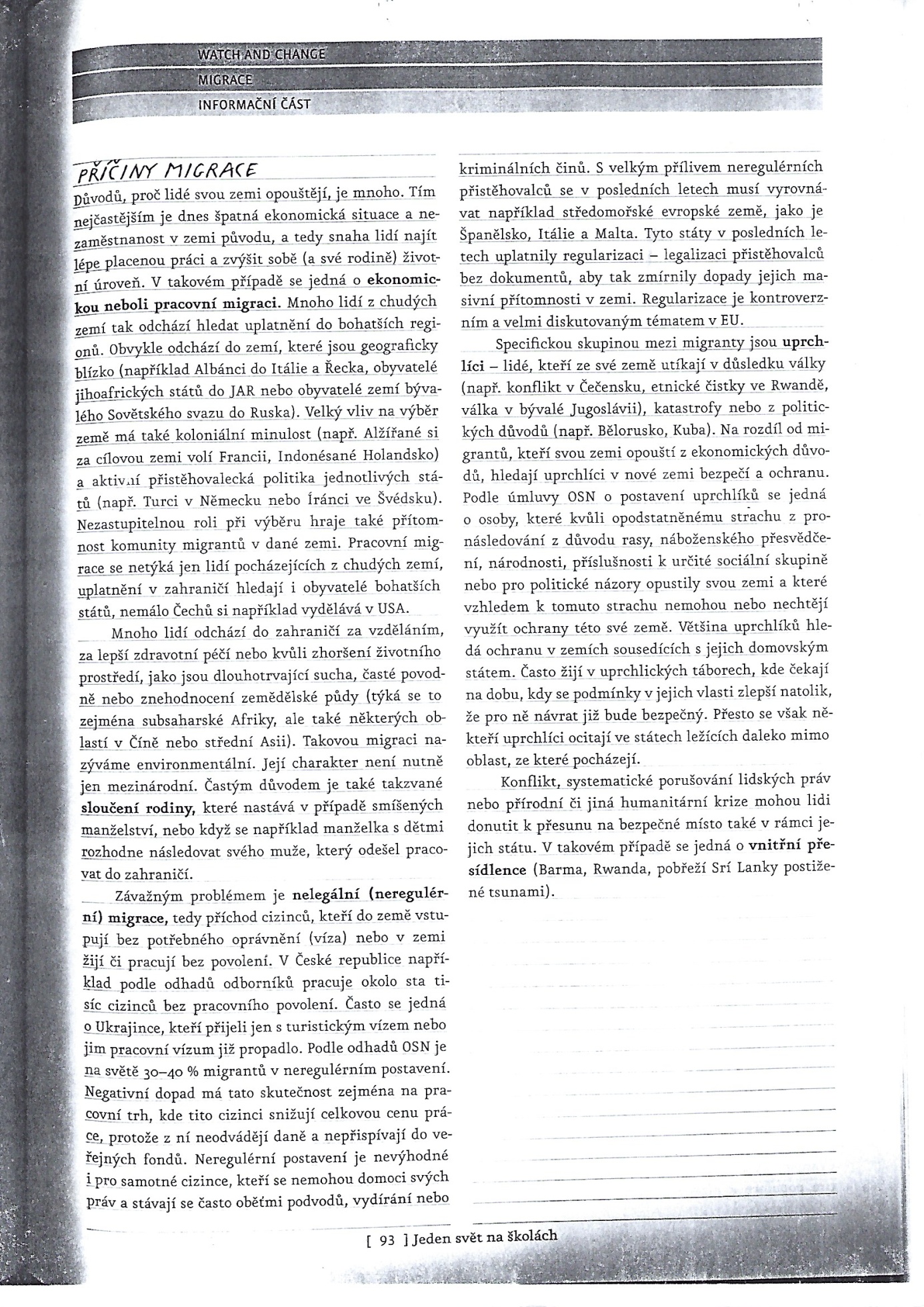 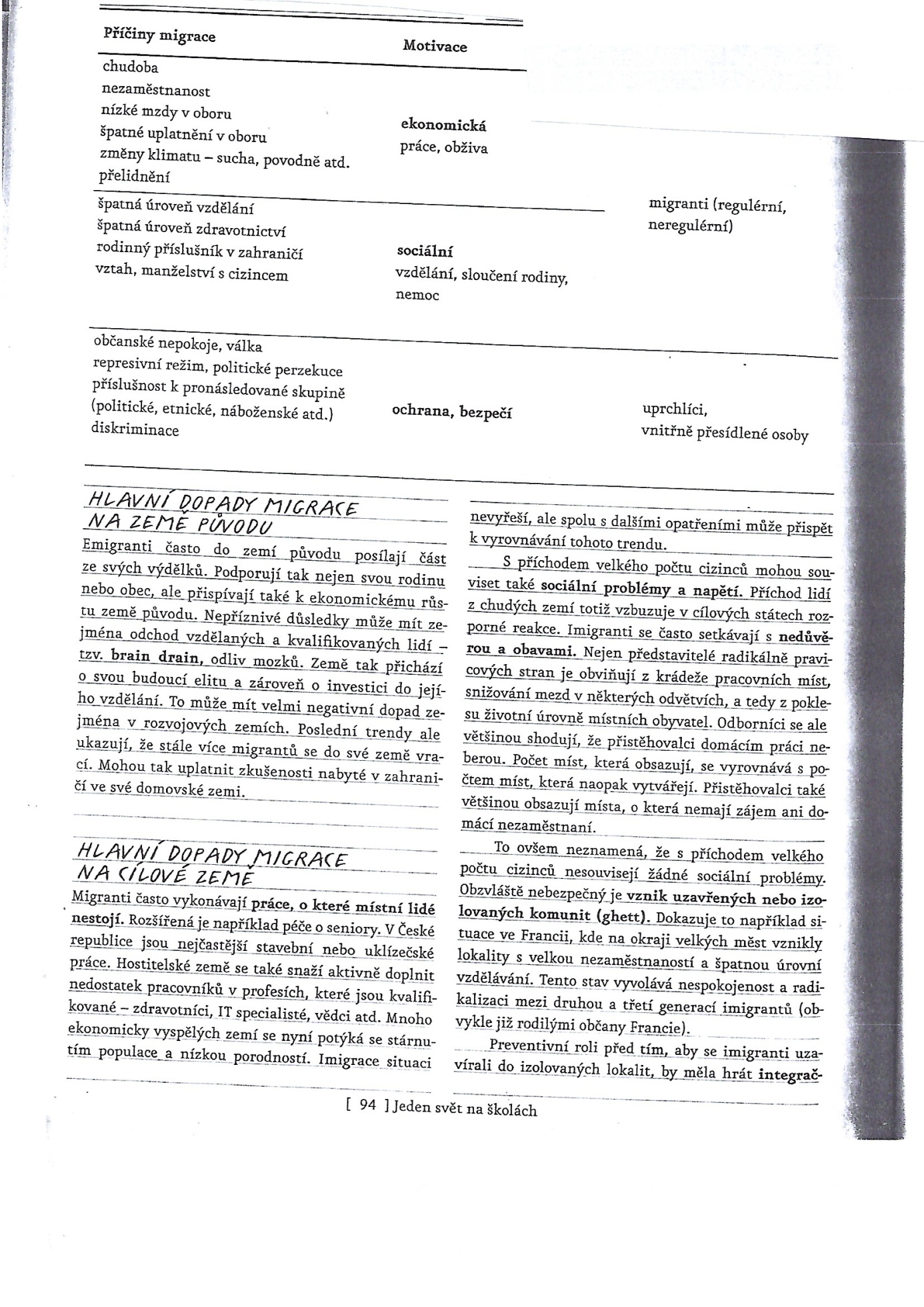 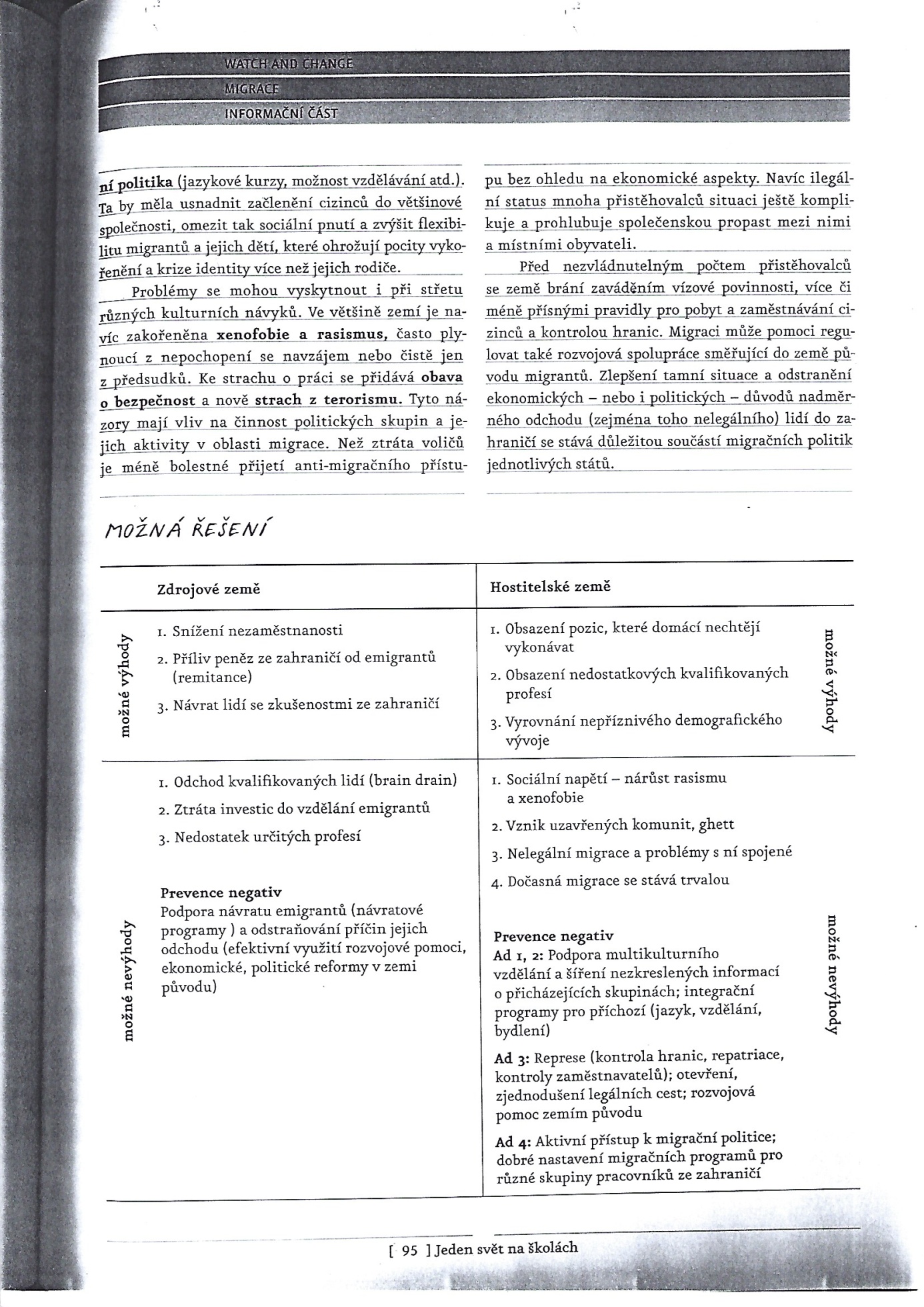 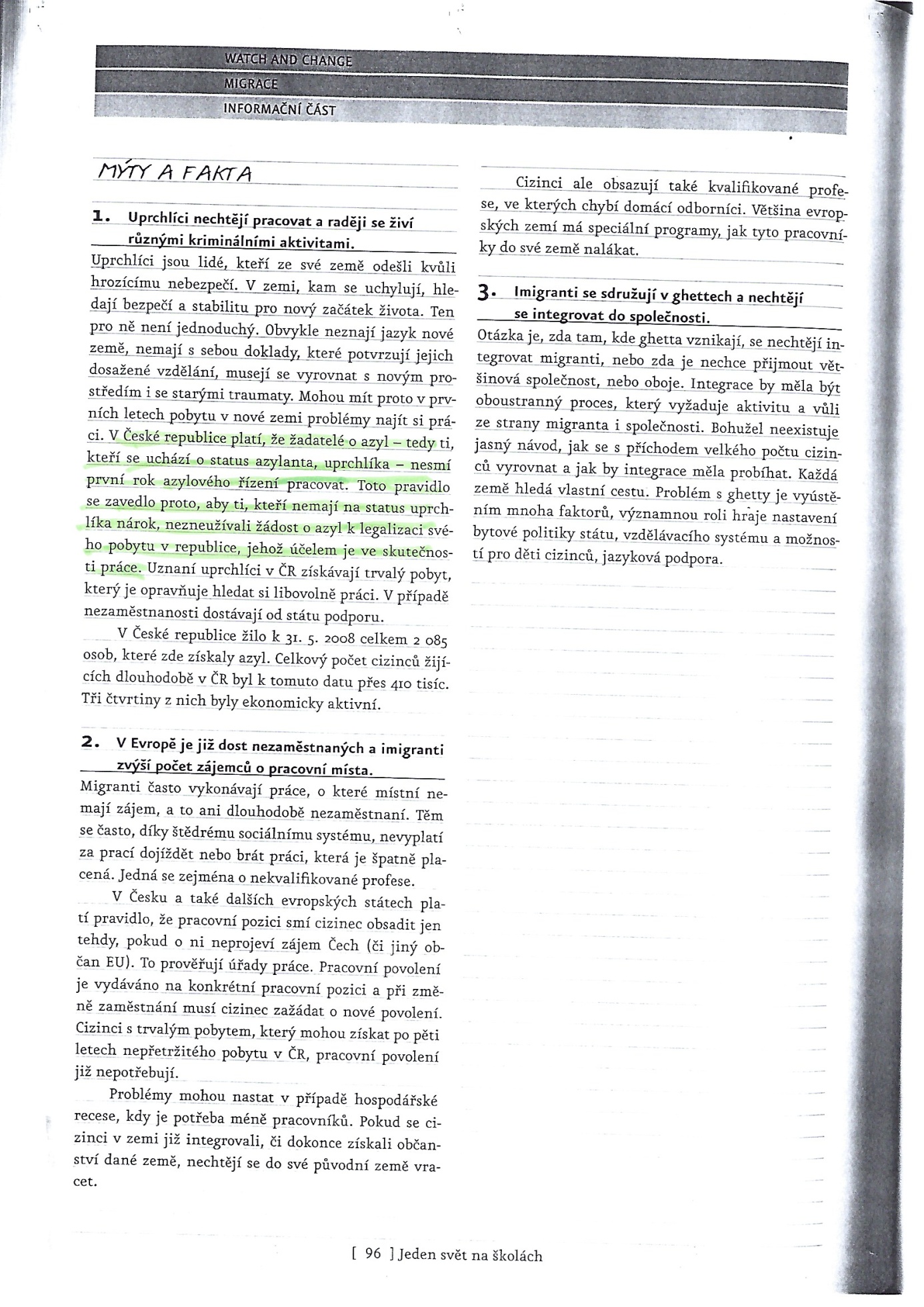 